Trade Union Communication Awards 2017  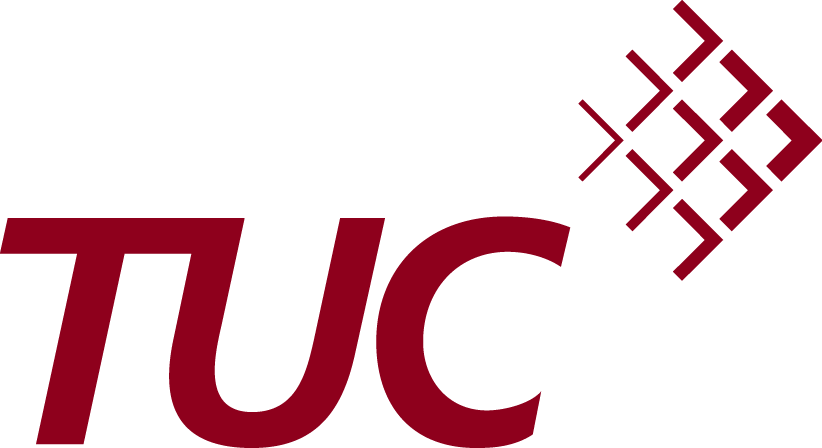 Category 4:  Best recruitment/new member communicationThis category can include any digital or print materials aimed at recruiting new members.  The category can include materials for members who have recently joined.  Entries can be in the form of printed materials, dedicated websites, digital actions or similar, but must be aimed at recruiting new members.Please ensure you complete the accompanying cover sheet to support your entry.Union:Title of communication: Contact name in case of queries: Four copies of each entry are requiredPlease attach an entry form to each of your four copies if the submission is hard copy. If a digital submission, send the entry form in separately.Remember to submit only one entry per category Closing date for receipt of entries is 3pm Friday 17 February 2017In order to assist us with the compilation of the brochure please submit a high resolution PDF that exemplifies your entry.